Varkauden ruokapalvelu / päiväkoti, terveydenhuolto 			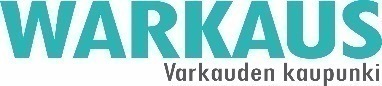 ERITYISRUOKAVALIO PÄIVÄKODISSATiedote vanhemmilleErityisruokavalioiden tarjoamisen edellytyksenä ovat terveydelliset, eettiset tai uskonnolliset syyt. Allergia- ja muiden erityisruokavalioiden toteutus sujuu parhaiten yhteistyössä kodin, terveydenhuollon, päiväkodin ja ruokapalveluiden kanssa. Jokaisella yhteistyötaholla on omat tehtävänsä, joita esitellään tässä tiedotteessa.  Koti   Ruoka-aineallergia Mikäli ruoka-aine aiheuttaa lieviä oireita, ei tarvita erityisruokavaliota allergian vuoksi. Tällaisissa tapauksissa siedättäminen eli oireita aiheuttavan ruoka-aineen säännöllinen tarjoaminen kehittää sietokykyä ruokaa kohtaanKun lapsella on todettu ruoka-aineallergia, joka aiheuttaa merkittäviä tai hengenvaarallisia oireita (esim. laaja-alainen hankala ihottuma, ripuli, hengitysvaikeus, yleistilan heikkeneminen), tarvitaan erityisruokavalio Siitepölyallergian aiheuttama ruokaan liittyvä suun kutina ei ole vaarallistaErityisruokavalioilmoitus täytetään / tarkistetaan terveydenhoitajan kanssa erityisruokavalio tarpeen ilmaantuessa tai muuttuessa Keliakia ja diabetes Huoltaja täyttää terveydenhoitajan kanssa erityisruokavalioilmoituksen lapsen keliakia- tai diabetesruokavalion tarpeesta. Ilmoitus on voimassa pysyvästiLaktoosi-intoleranssi Päiväkotiruoka valmistetaan pääsääntöisesti laktoosittomana. Mikäli lapsi tarvitsee täysin laktoosittoman ruokavalion tai pelkästään ruokajuomaksi laktoosittoman maitojuoman, siitä ilmoitetaan erityisruokavalioilmoituksella   Kasvisruokavalio ja ruokavaliorajoitukset uskonnollisista syistä Huoltaja täyttää terveydenhoitajan kanssa erityisruokavalioilmoituksen lapsen kasvisruokavalion tarpeesta tai uskonnollisista syistä johtuvista ruokavaliorajoituksista. Mikäli ruokavalion tarpeeseen tulee muutoksia, huoltaja ilmoittaa niistä terveydenhoitajalle Varkauden ruokapalvelu / päivähoito, terveydenhuolto	 	Neuvola/terveydenhoitajaTäyttää huoltajan kanssa erityisruokavalioilmoituksen Arvioi allergiaruokavalion jatkamisen tarpeellisuutta yhdessä huoltajan kanssa terveystarkastusten yhteydessä Antaa tarvittaessa ohjausta allergiaruokavalion toteutukseen/ purkamiseen Toimittaa erityisruokavalioilmoitukset päiväkodin henkilöstölleNeuvolalääkäri Voi tarvittaessa auttaa erityisruokavalioihin liittyvissä kysymyksissä Päiväkodin henkilöstö Tulee saada huoltajalta tai terveydenhoitajalta tieto lapsen erityisruokavaliostaVoi tarvittaessa ohjata terveydenhoitajan vastaanotolleToimittaa erityisruokavalion päiväkodin keittiön henkilöllePäivittää erityisruokavaliotiedot MysliinRuokapalvelut Kokki tai dieettikokki valmistaa erityisruokavalionmukaiset ateriatKäytännöt pohjautuvat Allergia-, iho- ja Astmaliiton, sairaanhoitopiirien, Hengitysliitto Heli ry:n ja Filha ry:n Kansallisen Allergiaohjelman 2008- 2018 suosituksiin.